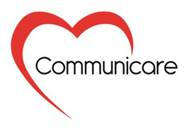 CONTRACTUAL SERVICES AGREEMENTBETWEEN COMMUNICARE CHILDREN’S SERVICES ANDNELSON COUNTY SCHOOLSThis agreement is entered into between the Nelson County Board of Education and Communicare, Inc. for the 2018-2019 school year relating to professional mental health services provided by Communicare.  These services will be provided for students within the Nelson County School District in conjunction with the respective Family Resource Center.  Communicare Agrees To:Provide mental health counseling to specified students which may include the following modalities: individual, family, group, and collateral services.Ensure that Communicare services under this agreement will be provided by a Qualified Mental Health Professional (QMHP) with a Master’s degree (or above) in psychology, social work, or a related field or by a Mental Health Associate with a Bachelor’s degree (or above) in psychology, social work, or a related field and who is supervised by a QMHP. All such personnel mentioned in this paragraph shall be subject to approval of the Superintendent.  Ensure that any qualified individual providing services in the Nelson County Schools will follow all restrictions, policies, and procedures of the Nelson County Schools. Nelson County Schools may provide an annual orientation to Communicare staff.  Provide professional liability insurance coverage for Communicare professionals providing services under this agreement.Establish and maintain a treatment record for each child receiving counseling services under this agreement in accordance with the staff licensing board requirements, the Department for Behavioral Health/Developmental and Intellectual Disabilities, the Department for Medicaid Services and other applicable standards.Maintain confidentiality for persons receiving services under this agreement in accordance with applicable professional standards, laws and regulations. It is recognized that Communicare, Nelson County School personnel, and the respective FRC staff shall be in communication with one another concerning treatment of students.Provide educational consultation services to staff for children receiving services from Communicare.  Communicare agrees to bill Medicaid and/or private insurance for all students covered by such.Service provider agrees to provide the above described services as an independent contractor. Withholding of FICA, Federal, State, and local taxes will not be the responsibility of Nelson County Schools.Nelson County Schools Agree To:Provide suitable space for access to a private telephone, if possible, for the delivery of mental health counseling in order to provide confidentiality. The parent or guardian must accompany client for the initial appointment.Nelson County Board of Education will not be billed for those services.  A school representative may refer student families to Communicare in accordance with the policies and procedures of the Nelson County Schools. Communicare will not refuse to see any child referred in this manner.  Maintain confidentiality related to the treatment services provided under this agreement in accordance with applicable professional standards and applicable laws and regulations.Additional psychoeducational services may be purchased by Nelson County Schools under separate agreement.This agreement becomes effective on the later date signed below.  Either party may terminate this agreement upon a thirty (30) day written notice to the other party.______________________________________			___________________Wes Bradley								DateSuperintendent Nelson County Schools____________________________________				____________________Brittany Rigney							DateAdministrator - Regional ServicesCommunicare, Inc.____________________________________			_____________________Dan Simpson								DateChief Executive OfficerCommunicare, Inc.